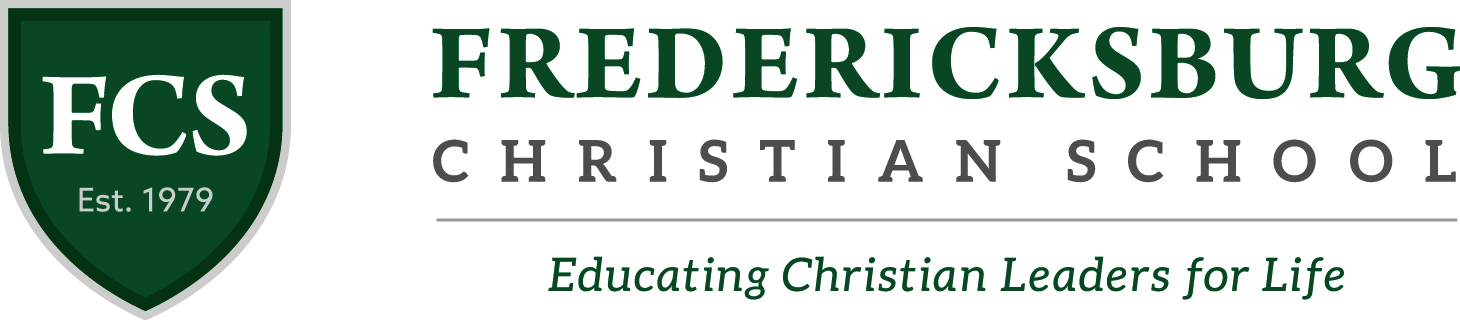 Dear Prospective Teacher,We greatly appreciate your interest in the ministry of Fredericksburg Christian Schools.  We invite you to look over the information in this packet to learn more about us.  We would also welcome a visit from you to either one of our campuses.  Please call us to arrange a time when we can show you the school.If you decide to apply, please remember to include copies of the following with your completed application:	College transcript from an accredited college/university	Transcript for any graduate courses	State Teaching Certificate (if obtained)	ACSI Teacher Certificate (if obtained)Applications will not be considered until all of the above items have been received by FCS.  We will consider your application prayerfully.  If an opening occurs for which you may qualify, we will contact you to schedule an interview.Although Fredericksburg Christian School is non-denominational, it teaches basic Bible doctrines from a Protestant perspective.  Therefore, we are interested in candidates who are active in an evangelical, Protestant church.We are praying for God’s clear direction for us both in regards to a position at FCS.In His Service,Marie StanleyAdmissions Departmentmstanley@gofcs.org540 373-5355 X111540 371-4121 FAXp.s.  For more information, visit our website at www.fredericksburgchristian.comFREDERICKSBURG CHRISTIAN SCHOOL9400 Thornton Rolling RoadFredericksburg, VA  22408(540)  373-5355	APPLICATION FOR EMPLOYMENT AS A TEACHER OR CLASSROOM ASSISTANT							Date __________________________PERSONALName ___________________________  	Date Available __________________Full Mailing Address _________________________________________________Home Phone ______________________	Cell Phone_____________________E-mail Address_____________________________________________________EDUCATIONYears of High School ________    Years of College _________  Name of College ______________________ 	Degree Obtained ___________	Major _______________________  Minor _______________________ :  Name of  ______________________________Years Attended _____  	Degree Obtained ________________	Major _________Do You Have a Teaching Certificate? _______  In What  State?_______________Do You Have ACSI Certification? ____________Explain Type of Endorsements___________________________________________________________________________________________________________List Artistic, Musical, or Other Significant Abilities You Have:______________________________________________________________________________________________________________________________________________________________________________________________________POSITION DESIREDDo You Wish to Apply to be a Teacher or Assistant Teacher? ________________  Grade Preferred:  1st Choice _____________	   2nd Choice _____________Preferred Teaching Areas or Subjects:	___________________________________Do You Wish To Work Part-Time or Full-Time? __________________________EXPERIENCEList your student teaching and regular teaching experience and describe other experience which you feel qualifies you for the position desired.Teaching Experiences		Grades or Subject Taught 		Dates(Location)______________________	________________________		________________________________	________________________		________________________________	________________________		________________________________	________________________		__________SPIRITUAL AND EDUCATIONAL PHILOSOPHY1.	What is your view of the Bible?2.	What is your view on the origin of the universe and of man?3.	Describe your relationship to Jesus Christ.  How has He changed your life?4.	What church do you attend?  Describe your involvement within your church.5.	Why do you wish to teach at ?6.	What is your philosophy of discipline and class management?7.	What areas do you feel are your strengths?  Weaknesses?CHARACTER REFERENCESList three character references.  (At least one should be a previous employer.)1.	Name _________________________________  Phone ________________	Address______________________________________________________	Relationship__________________________________________________2.	Name _______________________________ Phone __________________	Address______________________________________________________	Relationship__________________________________________________3.	Name _______________________________ Phone __________________	Address______________________________________________________	Relationship__________________________________________________I hereby certify that the facts set forth in this application are true and complete to the best of my knowledge.  I understand that discovery of falsification of any statement may prevent me from being hired, or if hired, may subject me to immediate dismissal regardless of the time elapsed before discovery.Signature	___________________________________	Date	______________